Tre Uchaf Primary SchoolParents’ Focus Group Meeting 24th October 2019MINUTES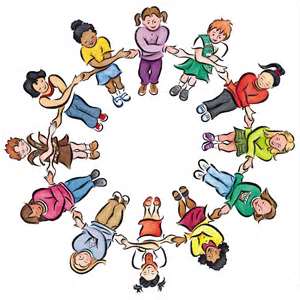 New ClassesParents discussed how well children had settled into their new classes. They agreed that their children enjoy school and have good relationships with their new teachers. A parent of a year 5 pupil said she was delighted with the new teacher. She felt listened to when she mentioned her child’s difficulties with some curriculum areas and appreciated that this was followed up at parents evening.Communication between school and home appears to be improved, particularly in terms of the use of the planners by the older children. Parents present were clear about homework expectations.There remain some issues with sQuid texting as the system appears to be picking up the main number only. Parents would like both numbers to be messaged if possible.School Development PlanMrs Hewitt asked parents their views on the new School Development Plan priorities. Pupil IndependenceParents agreed that it is important to get pupils ready to be more independent in preparation for comprehensive school as they move into upper key stage 2.Expressive ArtsParents were very supportive of this as a priority. They felt that a broad curriculum is important as it allows all children to succeed and to have a range of experiences. They felt that creative activities and performing are important for building confidence. Parents would welcome a wider range of instrumental tuition eg ukulelesSustainabilityParents had lots of ideas about how this could be developed. They discussed the importance of children understanding where their food comes from. Visits to local growers were suggested as there are many producers on our doorstep, in Gower. Visits to recycling plants were also suggested.